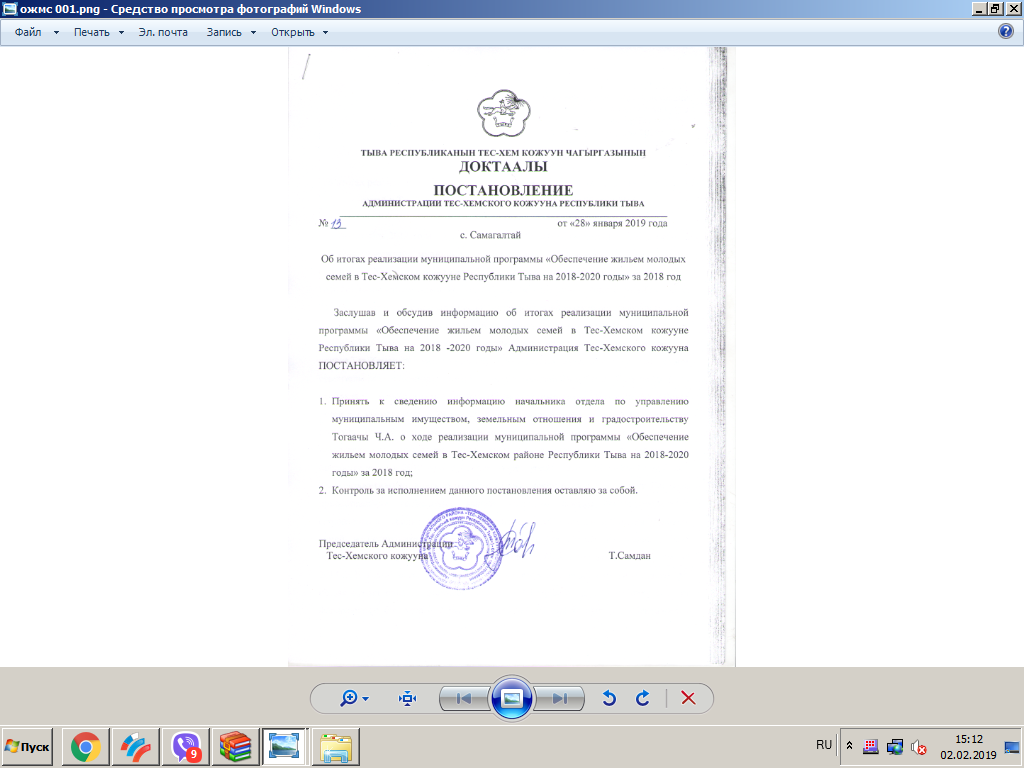 УТВЕРЖДЕНАпостановлением Администрации Тес-Хемского кожууна Республики Тываот «28» января 2019г. №13 ИНФОРМАЦИЯоб итогах реализации муниципальной программы «Обеспечение жильем молодых семей в Тес-Хемском районе Республики Тыва на 2018-2020 гг.» за 2018 год       16 октября 2017 года постановлением за № 126 администрации Тес-Хемского кожууна утверждена муниципальная программа «Обеспечение жильем молодых семей в Тес-Хемском районе Республики Тыва на 2018-2020 годы». 31 августа 2017 года Постановлением Администрации Тес-Хемского района Республики Тыва за № 512 был утвержден сводный список претендентов на получение государственной поддержки в рамках муниципальной программы «Обеспечение жильем молодых семей в Тес-Хемском кожууне Республики Тыва на 2017-2019 годы». В сводном списке Тес-Хемского кожууна всего было 39 молодых семей, из них Министерством строительства и жилищно – коммунального хозяйства Республики Тыва на 2018 год отобраны 11 молодых семей, из них 10 многодетные семьи, имеющие 3-х и более детей и 1 молодая семья. 29 мая 2018 года между Администрацией Тес-Хемского кожууна Республики Тыва и Министерством строительства и жилищно – коммунального хозяйства Республики Тыва заключено соглашение о предоставлении в 2018 году субсидии из республиканского бюджета Республики Тыва бюджету муниципального района «Тес-Хемский кожуун Республики Тыва» на предоставление социальных выплат молодым семьям на приобретение (строительства) жилья в рамках подпрограммы «Обеспечение жильем молодых семей в Республике Тыва» государственной программы Республики Тыва «Обеспечение жителей Республики Тыва доступным и комфортным жильем на 2014-2020 годы» за № 11-2018/ТХК. В соответствии с заключенным соглашением общая сумма средств составляет 7 761 600,00 рублей, из них за счет средств федерального бюджета – 3 361 765,12 рублей, из них за счет республиканского бюджета –2 707 735,00 рублей, из них за счет средств местного бюджета – 1 433 500,00 рублей.    26 июня 2018 года вручены сертификаты и распределение социальных выплат     31 мая 2018 года Постановлением Администрации кожууна утвержден сводный список молодых семей-участников данной программы на 2019 год. Всего участвуют 73 молодых семей, из них 13 многодетные семьи (Ак-Эрик – 2, Самагалтай-6, Берт-Даг-1, Бельдир-Арыг-1, Шуурмак-1), 60 молодые семьи (Ак-Эрик-8, Самагалтай-28, Берт-Даг-8, Бельдир-Арыг-10, Шурмак-1, О-Шынаа-4, Холь-Оожу-4).    Согласно заключенного соглашения между Администрацией Тес-Хемского района и Министерством строительства и жилищно-коммунального хозяйства Республики Тыва все предусмотренные мероприятия выполнены полностью, что составляет 100%.ФИОНазначение субсидииАдрес домаОбщая площадь, кв.м.субсидия, в тыс.руб.субсидия, в тыс.руб.субсидия, в тыс.руб.субсидия, в тыс.руб.ФИОНазначение субсидииАдрес домаОбщая площадь, кв.м.общая суммафед.бюд.рес.бюд.мес.бюд.Эрендей С.О.стр-воАк-Эрик108831,6387,9290,1153,6Кочанай А-Х.В.стр-воСамагалтай108831,6387,9290,1153,6Сарыг-оол Ш.О.стр-воСамагалтай108831,6387,9290,1153,6Ооржак Р.С.стр-воСамагалтай90693,0323,3241,7128,0Ангыр-оол А.А.стр-воСамагалтай90693,0323,3241,7128,0Эргеп М.В.стр-воСамагалтай90693,0323,3241,7128,0Одекей А.Г.стр-воКызыл90693,0323,3241,7128,0Ойдуп С.Д.стр-воАк-Эрик72554,0258,6193,4102,4Кунзек А-Х.Х.приобСамагалтай90693,0323,3241,7128,0Билчеймаа А.Ф.стр-воСамагалтай90693,0323,3241,7128,0Сенди А.А.стр-воСамагалтай72554,0258,6193,4102,4ВСЕГО10087761,63361,72707,731433,5